27.03.2020 r.Temat: Rozpoznawanie figur przestrzennychDzisiaj chciałabym, abyście zrobili zadania z podręcznika w celu utrwalenia wiadomości podanych na filmiku.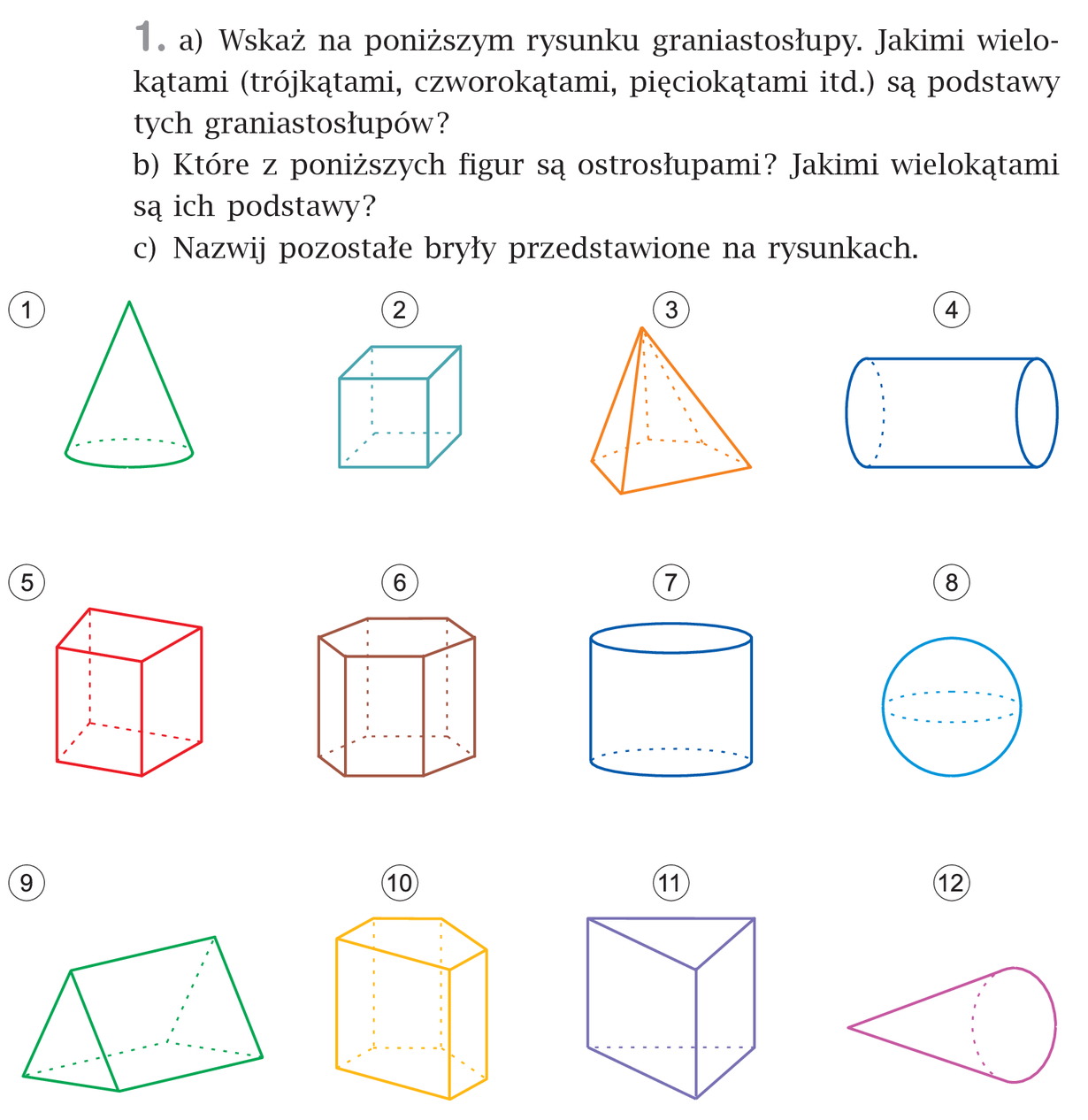 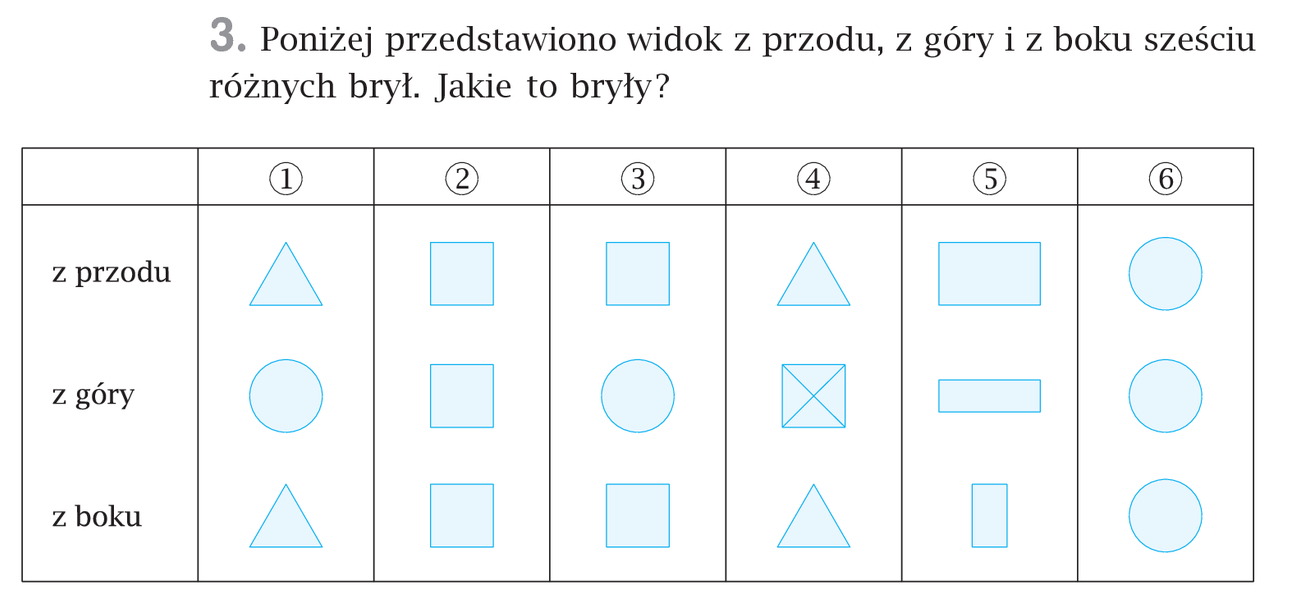 Na odpowiedzi czekam do poniedziałku 30.03.2020 r. Proszę wykonać ćwiczenia str. 90-91.